รูปแบบหัวแบบทดสอบของโรงเรียนนิยมศิลป์อนุสรณ์              การพิมพ์จะพิมพ์ ด้วยตัวอักษร Angsana New หรือ  TH SarabunPSK  ขนาด 16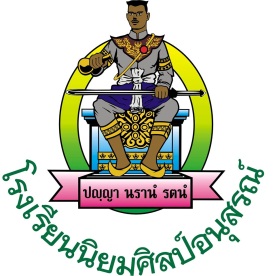       แบบทดสอบวัดผล....(กลางภาค/ปลายภาค)...             กลุ่มสาระการเรียนรู้......................................      รหัสวิชา ................  ชื่อวิชา................................	              ระดับชั้นมัธยมศึกษาปีที่.............      ภาคเรียนที่ .....ปีการศึกษา..................                                    คะแนนเต็ม ....................คะแนน                                        เวลาที่ใช้ในการทำแบบทดสอบ .............. นาทีคำชี้แจง    1. แบบทดสอบมีทั้งหมด  ....... แผ่น  ....... หน้า   ใช้กับห้อง ม............  เท่านั้น    2. แบบทดสอบมีทั้งหมด  ........  ตอน   ดังนี้ตอนที่ 1  .............................................    จำนวน ........... ข้อ   .......... คะแนนตอนที่ 2  ..............................................    จำนวน .......... ข้อ   .......... คะแนนตอนที่ 3  ..............................................    จำนวน .......... ข้อ   .......... คะแนน              3. ให้ทำแบบทดสอบในกระดาษคำตอบที่แจกให้เท่านั้น	   4. ให้ทดในตัวแบบทดสอบ  (กรณีที่มีการทดเลข)   5. ห้ามนำแบบทดสอบออกนอกห้องสอบเป็นเด็ดขาด   6. อื่นๆ  (ถ้ามี)รหัสวิชา..........หน้าที่........  ตอนที่ 1   คำสั่ง.....................................................................1.(ตัวข้อสอบ)(ตัวเลือก ให้ใช้ตัวเลือกเป็นตัวเลข  เช่น 1,2,3,4,5   ในวิชาภาษาไทยถ้าจะใช้ตัวเลขไทยทั้งฉบับ เช่น ๑,๒,๓,๔,๕)  	1..................................				2...................................................	3..................................				4..................................................	5..................................   หรือ	1..........................................................................	2..........................................................................	3..........................................................................	4..........................................................................	5..........................................................................ตอนที่ 2   คำสั่ง................................................................				ชื่อ.........................................................(ผู้ออกข้อสอบ)				ลงชื่อ.....................................................(หัวหน้ากลุ่มสาระการเรียนรู้)(ตัวอย่าง)      แบบทดสอบวัดผลกลางภาค                                                กลุ่มสาระการเรียนรู้คณิตศาสตร์      รหัสวิชา 31102  ชื่อวิชาคณิตศาสตร์	                                           ระดับชั้นมัธยมศึกษาปีที่ 4      ภาคเรียนที่ 2  ปีการศึกษา 2559                                                    คะแนนเต็ม 20 คะแนน                                        เวลาที่ใช้ในการทำแบบทดสอบ 60 นาทีคำชี้แจง    1. แบบทดสอบมีทั้งหมด   2    แผ่น  4    หน้า   ใช้กับห้อง ม.4/1,2  เท่านั้น    2. แบบทดสอบมีทั้งหมด  3   ตอน   ดังนี้ตอนที่ 1  เป็นแบบเลือกตอบ 4 ตัวเลือก      จำนวน 10 ข้อ   10 คะแนนตอนที่ 2  เป็นแบบชนิดเติมเฉพาะคำตอบ       จำนวน 5 ข้อ  5 คะแนนตอนที่ 3  เป็นแบบทดสอบแบบอัตนัยแสดงวิธีทำอย่างละเอียด 1 ข้อ 5 คะแนน              3. ให้ทำแบบทดสอบในกระดาษคำตอบที่แจกให้เท่านั้น	   4. ให้ทดเลขในตัวแบบทดสอบ     5. ห้ามนำแบบทดสอบออกนอกห้องสอบเป็นเด็ดขาดค 31101 หน้า 1ตอนที่ 1  ให้เลือกคำตอบที่ถูกต้องที่สุดเพียงคำตอบเดียว1.กำหนดเซต    A = {2, 3, 5, 7}  เซตในตัวเลือกใดที่เท่ากับ เซต A    	1.   { xx เป็นจำนวนเต็มบวกที่น้อยกว่า 10 }	2.   { xx เป็นจำนวนเต็มคี่บวกที่น้อยกว่า 10 }	3.   { xx เป็นจำนวนเฉพาะบวกที่น้อยกว่า 10 }	4.   { xx เป็นจำนวนเต็มบวกที่น้อยกว่า 10 และเพิ่มขึ้นทีละ 2 }2.  กำหนดให้ เซต   A = {2, 3, 5, 6, 7, 8, 11, 13}  แล้วเซตในข้อใดที่เป็นสับเซตของเซต A	1.       {} 				          2.    {11}  	3.   {2, 3, 5, 7, 9,11}		                    4.    { xx เป็นจำนวนเฉพาะบวกที่น้อยกว่า 20 }3.  กำหนดให้เซต A = {1, 3, 5, 7, 9}  ,    B= {2, 3, 4, 5}   แล้ว  nP(AB) เท่ากับข้อใด	1.         2					2.        4	3.         8					4.        16ตอนที่ 2    ให้เติมเฉพาะคำตอบในกระดาษคำตอบที่แจกให้เท่านั้น1.   กำหนดให้ A และ B เป็นเซต  ซึ่ง n(AB) = 75 และ n(A-B)(B-A)=64 ถ้า n(A) = 32 แล้ว n(B) เท่ากับเท่าใด 
2.   กำหนดเซต  B = {0, {0},} แล้ว nP(B) เท่ากับเท่าไร   ค 31101 หน้า 4ตอนที่ 3    ให้แสดงวิธีทำอย่างละเอียด 1.  จงเขียนแผนภาพเวนน์-ออยเลอร์  และแรเงาในส่วนที่เป็น  A  (B  C)  โดยที่  A  B    ,    B  C     และ  A  C  =  ....................................................................ข้อสอบจบเพียงเท่านี้................................................................                                       นายชาญวิทย์   สุวรรณรอ..ผู้ออกข้อสอบ                                       ................................................หัวหน้ากลุ่มสาระการเรียนรู้คณิตศาสตร์                                       (นายชาญวิทย์   สุวรรณรอ)ตัวอย่างกระดาษคำตอบที่มีหลายตอน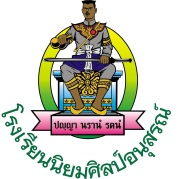                     กระดาษคำตอบ อ21222  วิชาภาษาอังกฤษเพื่อการสื่อสาร  ชื่อ..........................................................................ชั้น ม.1/.....   เลขที่.......ตอนที่ 1  ทำเครื่องหมาย ×  ลงในข้อที่เลือกเพียงคำตอบเดียว(ข้อสอบข้อ 14-20 เป็นข้อสอบลักษณะ 2 ตัวเลือกหรือ ถูก ผิด  โดยให้ ตัวเลือก 1 กรณี ถูก   ตัวเลือก 2  กรณีผิด)ตอนที่ 2  ข้อ12345678910111213141516171819201234CanCan not1.1.2.2.33.